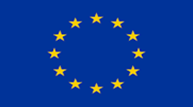 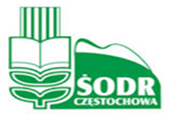 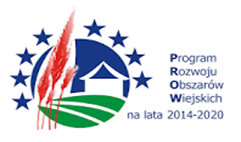 „Europejski Fundusz Rolny na rzecz Rozwoju Obszarów Wiejskich: Europa Inwestująca w Obszary Wiejskie”Operacja współfinansowana  przez Unię Europejską ze środków Europejskiego Funduszu Rolnego na rzecz Rozwoju Obszarów Wiejskich (EFRROW) w ramach poddziałania 1.2. „Wsparcie dla projektów demonstracyjnych i działań informacyjnych” w ramach działania „Transfer wiedzy i działalność informacyjna” objętego  Programem Rozwoju Obszarów Wiejskich na lata 2014-2020                                                                                                                                                                                                          Instytucja zarządzająca Programem Rozwoju Obszarów Wiejskich na lata 2014-2020 – Minister Rolnictwa i Rozwoju WsiOperacja realizowana w ramach Konsorcjum, którego liderem jest Centrum Doradztwa Rolniczego w Brwinowie Oddział w RadomiuSPRAWA: ŚODR_CZ/01/04/2023         				                            Załącznik nr 1 do SWZ				Opis przedmiotu zamówieniaPrzedmiotem zamówienia jest świadczenie usług w trakcie organizowanych demonstracji  ekologicznych w ramach  działania „Transfer wiedzy i działalność informacyjna” - poddziałanie 1.2. „Wsparcie dla projektów demonstracyjnych i działań informacyjnych” objętego Programem Rozwoju Obszarów Wiejskich na lata 2014-2020.  I. Obszar realizacji zamówienia – teren całego kraju.II. Okres realizacji zamówienia – KWIECIEŃ – PAŹDZIERNIK 2023r. III. Zamawiający dopuszcza składanie przez Wykonawcę ofert częściowych w rozumieniu art. 7 pkt 15) ustawy z dnia 11 września 2019 r. – Prawo zamówień publicznych (Dz. U. z 2019 r. poz. 2019) zwaną dalej: „ustawą”.IV. Zamawiający dopuszcza złożenie przez jednego Wykonawcę oferty na dowolnie wybrane przez siebie części zamówienia (nie ogranicza ilości części zamówienia które mogą zostać udzielone temu samemu wykonawcy).V. Zamówienie podzielone zostało na  19 części w następujący sposób:CZĘŚĆ 1 – CZĘSTOCHOWA-WRONINKO-CZĘSTOCHOWALokalizacja: województwo mazowieckie, gmina Płońsk, powiat płoński, miejscowość Wroninko. Terminy: 26.04.2023 r. i 18.07.2023 r.Zamówienie obejmuje:Dwukrotny transport każdorazowo dla 16 osób (w dwóch odrębnych terminach) z miejscowości Częstochowa ul. Wyszyńskiego 70/126 do obiektu znajdującego się w miejscowości Wroninko (adres Wroninko 3) na terenie województwa mazowieckiego, gmina Płońsk, powiat płoński.Wyjazd z parkingu ŚODR (Częstochowa ul. Wyszyńskiego 70/126 ) o godz. 6:00, wyjazd z gospodarstwa (adres Wroninko 3) ok. godz. 15:30.  CZĘŚĆ 2 – CZĘSTOCHOWA-RADZIKÓW-CZĘSTOCHOWALokalizacja: województwo mazowieckie, gmina Błonie, powiat warszawski zachodni, miejscowość Radzików.Terminy: 21.07.2023 r. i 26.09.2023 r.Zamówienie obejmuje:Dwukrotny transport każdorazowo dla 8 osób (w dwóch odrębnych terminach) z miejscowości Częstochowa, ul. Wyszyńskiego 70/126 do obiektu znajdującego się w miejscowości Radzików (adres Radzików 1) na terenie województwa mazowieckiego, gmina Błonie, powiat warszawski zachodni.Wyjazd z parkingu ŚODR (Częstochowa ul. Wyszyńskiego 70/126 ) o godz. 6:00, wyjazd z gospodarstwa (adres Radzików 1) ok. godz. 15:30.CZĘŚĆ 3 – CZĘSTOCHOWA-SZEPIETOWO-PILIKI-SZEPIETOWO-CZĘSTOCHOWALokalizacja: województwo podlaskie, gmina Bielsk Podlaski, powiat bielski, miejscowość Piliki.Terminy: 16.05.2023 r (powrót 17.05.2023r). i 01.06.2023 r (powrót 02.06.2023r).Zamówienie obejmuje:Dwukrotny transport każdorazowo dla 8 osób (w dwóch odrębnych terminach) z miejscowości Częstochowa, ul. Wyszyńskiego 70/126 do obiektu znajdującego się w miejscowości Piliki (adres Piliki 125) na terenie województwa podlaskiego, gmina Bielsk Podlaski, powiat bielski.Wyjazd z parkingu ŚODR (Częstochowa ul. Wyszyńskiego 70/126 ) o godz. 6:00, przyjazd do Szepietowa ok. godz. 11:30,wyjazd z Szepietowa 12:45, pobyt w Pilikach od 14:00 do 18:30, przejazd do Szepietowa na nocleg – 18:40, wyjazd z Szepietowa następnego dnia ok. godz. 9:00.UWAGA: zamówienie nie obejmuje organizacji noclegu.CZĘŚĆ 4 – CZĘSTOCHOWA-JEDLNIA-RADOM-CZĘSTOCHOWALokalizacja: województwo  mazowieckie, gmina Pionki, powiat radomski, miejscowość Jedlnia.Terminy: 25.05.2023 r. i 05.06.2023 r.; 26.05.2023 r. i 06.06.2023 r.Zamówienie obejmuje:Czterokrotny transport każdorazowo dla 16 osób z miejscowości Częstochowa, ul. Wyszyńskiego 70/126 do obiektu znajdującego się w miejscowości Jedlnia (adres Jedlnia 106) na terenie województwa mazowieckiego, gmina Pionki, powiat radomski.Wyjazd z parkingu ŚODR (Częstochowa ul. Wyszyńskiego 70/126 ) o godz. 6:30, wyjazd z gospodarstwa (adres Jedlnia 106 )  po  godz. 15:00 do Radomia, wyjazd z Radomia 16:30.CZĘŚĆ 5 – CZĘSTOCHOWA- JEDLNIA-RADOM-CZĘSTOCHOWALokalizacja: województwo  mazowieckie, gmina Pionki, powiat radomski, miejscowość Jedlnia.Terminy: 16.06.2023 r. i 24.07.2023 r.; 20.06.2023 r. i 25.07.2023 r.Zamówienie obejmuje:Czterokrotny transport każdorazowo dla  11 osób z miejscowości Częstochowa, ul. Wyszyńskiego 70/126 do obiektu znajdującego się w miejscowości Jedlnia (adres Jedlnia 106) na terenie województwa mazowieckiego, gmina Pionki, powiat radomski.Wyjazd z parkingu ŚODR (Częstochowa ul. Wyszyńskiego 70/126 ) o godz. 6:30, wyjazd z gospodarstwa (adres Jedlnia 106 )  po  godz. 15:00 do Radomia, wyjazd z Radomia 16:30.CZĘŚĆ 6 – BIELSKO-BIAŁA-CHORZELÓW-BIELSKO-BIAŁALokalizacja: województwo podkarpackie, gmina Mielec, powiat mielecki, miejscowość Chorzelów.Terminy: 03.07.2023 r. i 04.09.2023 r.Zamówienie obejmuje:Dwukrotny transport każdorazowo dla 8 osób (w dwóch odrębnych terminach) z miejscowości  Bielsko-Biała, ul. Boruty Spiechowicza 24 do obiektu znajdującego się w miejscowości Chorzelów (adres Chorzelów 771) na terenie województwa podkarpackiego, gmina Mielec, powiat mielecki.Wyjazd z parkingu ŚODR (Bielsko-Biała, ul. Boruty Spiechowicza 24) o godz. 6:00, wyjazd z gospodarstwa (adres Chorzelów 771 )  ok. godz. 15:30.CZĘŚĆ 7 – BIELSKO-BIAŁA-DOMARADZ-BIELSKO-BIAŁALokalizacja: województwo podkarpackie, gmina Domaradz, powiat brzozowski, miejscowość Domaradz.Terminy: 08.05.2023 r. i 29.05.2023 r.Zamówienie obejmuje:Dwukrotny transport każdorazowo dla 8 osób (w dwóch odrębnych terminach) z miejscowości  Bielsko-Biała, ul. Boruty Spiechowicza 24 do obiektu znajdującego się w miejscowości Domaradz (obręb Domaradz nr w ewd. gruntów 3229) na terenie województwa podkarpackiego, gmina Domaradz, powiat brzozowski.Dodatkowo obejmuje transport do miejsca realizacji części teoretycznej demonstracji zlokalizowanego na trasie do pasieki (obręb Domaradz nr w ewd. gruntów 3229).Wyjazd z parkingu ŚODR (Bielsko-Biała, ul. Boruty Spiechowicza 24) o godz. 8:30, wyjazd z gospodarstwa (adres Domaradz)  ok. godz. 18:15.CZĘŚĆ 8 – CZĘSTOCHOWA-CHORZELÓW-CZĘSTOCHOWALokalizacja: województwo podkarpackie, gmina Mielec, powiat mielecki, miejscowość Chorzelów.Terminy: 04.07.2023 r. i 05.09.2023 r.Zamówienie obejmuje:Dwukrotny transport każdorazowo dla 8 osób (w dwóch odrębnych terminach) z miejscowości Częstochowa, ul. Wyszyńskiego 70/126 do obiektu znajdującego się w miejscowości Chorzelów ( adres Chorzelów 771) na terenie województwa podkarpackiego, gmina Mielec, powiat mielecki.Wyjazd z parkingu ŚODR (Częstochowa, ul. Wyszyńskiego 70/126 ) o godz. 6:00, wyjazd z gospodarstwa (adres Chorzelów 771)  ok. godz. 15:30.CZĘŚĆ 9 – CZĘSTOCHOWA-ZŁOTA-CZĘSTOCHOWALokalizacja: województwo świętokrzyskie, gmina Złota, powiat pińczowski, miejscowość Złota.Terminy: 24.05.2023 r. i 14.06.2023 r.Zamówienie obejmuje:Dwukrotny transport każdorazowo dla 8 osób (w dwóch odrębnych terminach) z miejscowości Częstochowa, ul. Wyszyńskiego 70/126 do obiektu znajdującego się w miejscowości Złota (adres Złota, ul. Wiśniowa 11a) na terenie województwa świętokrzyskiego, gmina Złota, powiat pińczowski. Wyjazd z parkingu ŚODR (Częstochowa, ul. Wyszyńskiego 70/126 ) o godz. 6:30, wyjazd z gospodarstwa (adres Złota, ul. Wiśniowa 11a )  ok. godz. 15:30.Dwukrotne przygotowanie cateringu każdorazowo dla 10 osób składającego się z bufetu kawowego i obiadu wraz  z dowozem i obsługą w miejscu demonstracji (adres Złota, ul. Wiśniowa 11a). Catering serwowany w godzinach: bufet kawowy serwowany 2-krotnie w godz. 10:00-14:30, obiad - ok. godz. 14:30.CZĘŚĆ 10 – CZĘSTOCHOWA-MASÓW-CZĘSTOCHOWALokalizacja: województwo opolskie, gmina Łubniany, powiat opolski, miejscowość Masów.Terminy: 11.07.2023 r. i 22.08.2023 r.Zamówienie obejmuje:Dwukrotny transport każdorazowo dla 8 osób (w dwóch odrębnych terminach) z miejscowości Częstochowa, ul. Wyszyńskiego 70/126 do obiektu znajdującego się w miejscowości Masów (adres Masów, ul. Opolska 53a) na terenie województwa opolskiego, gmina Łubniany, powiat opolski. Wyjazd z parkingu ŚODR (Częstochowa, ul. Wyszyńskiego 70/126 ) o godz. 7:45, wyjazd z gospodarstwa (adres Masów, ul. Opolska 53a )  ok. godz. 15:30.Dwukrotne przygotowanie cateringu każdorazowo dla 10 osób  składającego się z bufetu kawowego i obiadu wraz  z dowozem i obsługą w miejscu demonstracji (adres Masów, ul. Opolska 53a). Catering serwowany w godzinach: bufet kawowy serwowany 2-krotnie w godz. 10:00-14:30, obiad - ok. godz. 14:30.CZĘŚĆ 11 – CZĘSTOCHOWA-ŻABIENIEC-CZĘSTOCHOWALokalizacja: województwo mazowieckie, gmina Piaseczno, powiat piaseczyński, miejscowość Żabieniec.Terminy: 15.06.2023 r. i 25.09.2023 r.Zamówienie obejmuje:Dwukrotny transport każdorazowo dla 8 osób (w dwóch odrębnych terminach) z miejscowości Częstochowa, ul. Wyszyńskiego 70/126 do obiektu znajdującego się w miejscowości Żabieniec ( adres Żabieniec, ul. Główna 48) na terenie województwa mazowieckiego, gmina Piaseczno, powiat piaseczyński. Dodatkowo obejmuje transport do miejsca realizacji części demonstracji oddalonej od obiektu w odległości około 20 km w jedną stronę. Wyjazd z parkingu ŚODR (Częstochowa, ul. Wyszyńskiego 70/126 ) o godz. 6:15, wyjazd z gospodarstwa (adres  Żabieniec, ul. Główna 48)  ok. godz. 15:30.Dwukrotne przygotowanie cateringu każdorazowo dla 10 osób  składającego się z bufetu kawowego i obiadu wraz  z dowozem i obsługą w miejscu demonstracji (adres Żabieniec, ul. Główna 48). Catering serwowany w godzinach: bufet kawowy serwowany 2-krotnie w godz. 10:00-14:30, obiad - ok. godz. 14:30.CZĘŚĆ 12 – CZĘSTOCHOWA-BRZEŚCIE-CZĘSTOCHOWALokalizacja: województwo świętokrzyskie, gmina Bliżyn, powiat skarżyski, miejscowość Brzeście.Terminy: 05.06.2023 r. i 04.07.2023 r.Zamówienie obejmuje:Dwukrotny transport każdorazowo dla 16 osób (w dwóch odrębnych terminach) z miejscowości Częstochowa, ul. Wyszyńskiego 70/126 do obiektu znajdującego się w miejscowości Brzeście (adres Brzeście 36a) na terenie województwa świętokrzyskiego, gmina Bliżyn, powiat skarżyski. Wyjazd z parkingu ŚODR (Częstochowa, ul. Wyszyńskiego 70/126 ) o godz. 6:15, wyjazd 
z gospodarstwa (adres  Brzeście 36a)  ok. godz. 15:30.Dwukrotne przygotowanie cateringu każdorazowo dla 18 osób  składającego się z bufetu kawowego i obiadu wraz  z dowozem i obsługą w miejscu demonstracji (adres Brzeście 36a). Catering serwowany w godzinach: bufet kawowy serwowany 2-krotnie w godz. 10:00-14:30, obiad - ok. godz. 14:30.CZĘŚĆ 13 – BIELSKO-BIAŁA-BRZEŚCIE-BIELSKO-BIAŁALokalizacja: województwo świętokrzyskie, gmina Bliżyn, powiat skarżyski, miejscowość Brzeście.Terminy:  02.06.2023 r. i 30.06.2023 r. ; 06.06.2023 r. i  05.07.2023 r.Zamówienie obejmuje:Czterokrotny transport każdorazowo dla 16 osób (w czterech odrębnych terminach) z miejscowości Bielsko-Biała, ul. Boruty Spiechowicza 24 do obiektu znajdującego się w miejscowości Brzeście (adres Brzeście 36a) na terenie województwa świętokrzyskiego, gmina Bliżyn, powiat skarżyski. Wyjazd z parkingu ŚODR (Bielsko-Biała, ul. Boruty Spiechowicza 24) o godz. 5:45, wyjazd z gospodarstwa (adres  Brzeście 36a)  ok. godz. 15:30.Czterokrotne przygotowanie cateringu każdorazowo dla 18 osób  składającego się z bufetu kawowego i obiadu wraz z dowozem i obsługą w miejscu demonstracji (adres Brzeście 36a). Catering serwowany w godzinach: bufet kawowy serwowany 2-krotnie w godz. 10:00-14:30, obiad - ok. godz. 14:30.CZĘŚĆ 14 – MIKOŁÓW- BRZEŚCIE-MIKOŁÓWLokalizacja: województwo świętokrzyskiego, gmina Bliżyn, powiat skarżyski, miejscowość Brzeście.Terminy: 07.06.2023 r. i 06.07.2023 r.Zamówienie obejmuje:Dwukrotny transport każdorazowo dla 16 osób (w dwóch odrębnych terminach) z miejscowości Mikołów, ul. Gliwicka 85 do obiektu znajdującego się w miejscowości Brzeście (adres Brzeście 36a) na terenie województwa świętokrzyskiego, gmina Bliżyn, powiat skarżyski. Wyjazd z parkingu ŚODR (Mikołów, ul. Gliwicka 85) o godz. 6:15, wyjazd z gospodarstwa (adres  Brzeście 36a)  ok. godz. 15:30.Dwukrotne przygotowanie cateringu każdorazowo dla 18 osób  składającego się z bufetu kawowego i obiadu wraz  z dowozem i obsługą w miejscu demonstracji (adres Brzeście 36a). Catering serwowany w godzinach: bufet kawowy serwowany 2-krotnie w godz. 10:00-14:30, obiad - ok. godz. 14:30.CZĘŚĆ 15 – CZĘSTOCHOWA-LUBOWIDZA-CZĘSTOCHOWALokalizacja: województwo łódzkie, gmina Dmosin, powiat brzeziński, miejscowość Lubowidza.Termin:   08.09.2023 r.Zamówienie obejmuje:Pojedynczy transport dla 8 osób z miejscowości Częstochowa, ul. Wyszyńskiego 70/126 do obiektu znajdującego się w miejscowości Lubowidza ( adres Lubowidza 34) na terenie województwa łódzkiego, gmina Dmosin, powiat brzeziński. Wyjazd z parkingu ŚODR (Częstochowa, ul. Wyszyńskiego 70/126) o godz. 7:00, wyjazd z gospodarstwa (adres  Lubowidza 34)  ok. godz. 15:30.Przygotowanie cateringu każdorazowo dla 10 osób  składającego się z bufetu kawowego i obiadu wraz z dowozem i obsługą w miejscu demonstracji (Lubowidza 34). Catering serwowany 
w godzinach: bufet kawowy serwowany 2-krotnie w godz. 10:00-14:30, obiad - ok. godz. 14:30.CZĘŚĆ 16 – CZĘSTOCHOWA-RAKÓW-CZĘSTOCHOWALokalizacja: województwo świętokrzyskie, gmina Raków, powiat kielecki, miejscowość Zalesie.Termin: 12.09.2023 r.Zamówienie obejmuje:Pojedynczy transport dla 8 osób z miejscowości Częstochowa, ul. Wyszyńskiego 70/126 do obiektu znajdującego się w miejscowości Zalesie (adres Zalesie 30) na terenie województwa świętokrzyskiego, gmina Raków, powiat kielecki. Wyjazd z parkingu ŚODR (Częstochowa, ul. Wyszyńskiego 70/126) o godz. 6:30, wyjazd z gospodarstwa (adres  Zalesie 30)  ok. godz. 15:30.Przygotowanie cateringu każdorazowo dla 10 osób  składającego się z bufetu kawowego i obiadu wraz  z dowozem i obsługą w miejscu demonstracji (adres Zalesie 30). Catering serwowany 
w godzinach: bufet kawowy serwowany 2-krotnie w godz. 10:00-14:30, obiad - ok. godz. 14:30.CZĘŚĆ 17 – BIELSKO-BIAŁA- JARNOŁTÓWEK-BIELSKO-BIAŁALokalizacja: województwo opolskie, gmina Głuchołazy, powiat nyski, miejscowość Jarnołtówek.Terminy:  09.05.2023 r. i 23.06.2023 r.Zamówienie obejmuje:Dwukrotny transport każdorazowo dla 8 osób (w dwóch odrębnych terminach) z miejscowości Bielsko-Biała, ul. Boruty Spiechowicza 24 do obiektu znajdującego się w miejscowości Jarnołtówek                   (adres Jarnołtówek 164) na terenie województwa opolskiego, gmina Głuchołazy, powiat nyski. Dodatkowo obejmuje transport do miejsca realizacji części demonstracji oddalonej od obiektu 
w odległości około 3 km w jedną stronę. Wyjazd z parkingu ŚODR ( Bielsko-Biała, ul. Boruty Spiechowicza 24) o godz. 6:15, wyjazd z gospodarstwa (adres Jarnołtówek 164 )  ok. godz. 15:30.Dwukrotne przygotowanie cateringu każdorazowo dla 10 osób składającego się z bufetu kawowego i obiadu wraz z dowozem i obsługą w miejscu demonstracji (Jarnołtówek 164). Catering serwowany w godzinach: bufet kawowy serwowany 2-krotnie w godz. 10:00-14:30; obiad - ok. godz.14:30CZĘŚĆ 18 – BIELSKO-BIAŁA-OSOLIN-BIELSKO-BIAŁALokalizacja: województwo dolnośląskie, powiat trzebnicki, gmina Oborniki Śląskie, miejscowość Osolin.Terminy: 24.05.2023 r. (powrót 25.05.2023r.)  i 20.09.2023 r.(powrót 21.09.2023r.)Zamówienie obejmuje:Dwukrotny transport każdorazowo dla 8 osób (w dwóch odrębnych terminach) z miejscowości Bielsko-Biała, ul. Boruty Spiechowicza 24 do obiektu znajdującego się w miejscowości Osolin, województwo dolnośląskie, powiat trzebnicki, gmina Oborniki Śląskie. Wyjazd z parkingu ŚODR (Bielsko-Biała, ul. Boruty Spiechowicza 24) o godz. 5:00, pobyt w Osolinie do godz. 15:30, przejazd z gospodarstwa do miejsca noclegowego ok. godz. 15:30, kolacja o godz. 18:00, drugiego dnia: śniadanie o godz. 8:00, wyjazd z miejsca noclegowego do Bielska-Białej o godz. 9:00. Dwukrotne przygotowanie cateringu każdorazowo dla 10 osób  składającego się z bufetu kawowego i obiadu wraz z dowozem i obsługą w miejscu demonstracji (Osolin, ul. Sportowa 4). Catering serwowany w godzinach: bufet kawowy serwowany 2-krotnie w godz. 10:00 -14:30, obiad - ok. godz. 14:30.Nocleg z 24.05.2023r. na 25.05.2023r. oraz 20.09.2023r. na 21.09.2023r. każdorazowo dla 8 uczestników, na terenie województwa dolnośląskiego wraz z wyżywieniem w postaci kolacji oraz śniadania podanego podczas pobytu w miejscu zakwaterowania. Miejsce noclegowe powinno znajdować się w odległości nie większej niż 15 km od granic administracyjnych miejscowości Osolin (woj. dolnośląskie).CZĘŚĆ 19 – MIKOŁÓW-BOGUCHWAŁA-TULIGŁOWY-MIKOŁÓWLokalizacja: województwo podkarpackie, powiat jarosławski, gmina Rokietnica, miejscowość Tuligłowy.Terminy: 10.07.2023 r. (powrót 11.07.2023 r.) i 21.08.2023 r. (powrót 22.08.2023 r.) Zamówienie obejmuje:Dwukrotny transport każdorazowo dla 8 osób (w dwóch odrębnych terminach) z miejscowości Mikołów, ul. Gliwicka 85 do obiektu znajdującego się w miejscowości Tuligłowy, województwo podkarpackie, powiat jarosławski, gmina Rokietnica. Wyjazd z parkingu ŚODR (Mikołów, ul. Gliwicka 85) o godz. 6:30, przyjazd do Boguchwały i pobyt do godz. 11:30, wyjazd z Boguchwały godz.11:30 i przejazd do Tuligłów, pobyt w Tuligłowach 13:00-17:30, wyjazd z gospodarstwa (adres  Tuligłowy 87 )  ok. godz. 17:30, przejazd do miejsca noclegowego, kolacja o godz. 18:45, śniadanie o godz. 8:00, wyjazd z miejsca noclegowego do Mikołowa o godz. 9:00 (następnego dnia).Nocleg z 10.07.2023r. na 11.07.2023r. oraz 21.08.2023r. na 22.08.2023r. każdorazowo dla 8 uczestników, na terenie województwa podkarpackiego wraz z wyżywieniem w postaci kolacji oraz śniadania podanego podczas pobytu w miejscu zakwaterowania. Miejsce noclegowe powinno znajdować się w odległości nie większej niż 15 km od granic administracyjnych miejscowości Tuligłowy (woj. podkarpackie).VI. Wymagania dotyczące świadczonych usługUsługa transportowaZapewnienie uczestnikom usługi transportowej z miejsca zbiórki do miejsca docelowego oraz transportu powrotnego do miejsca zbiórki na trasach podanych w częściach od 1 do  19. Dodatkowo transport może obejmować również dojazd do miejsca realizacji usługi noclegowej oddalonej maksymalnie do 15 km od lokalizacji (adresu) obiektu demonstracyjnego.Pojazd (bus lub autokar) powinien być sprawny technicznie oraz wyposażony w co najmniej: komfortowe fotele  z podłokietnikiem, pasy bezpieczeństwa, klimatyzację, ogrzewanie, półki na bagaż podręczny. W przypadku awarii technicznej pojazdu w trakcie realizacji zamówienia, Wykonawca zobowiązany jest zapewnić zastępczy środek transportu o takich samych lub lepszych parametrach, w czasie, który pozwoli na planowe kontynuowanie podróży.W przypadku grup 8 osobowych dopuszcza się transport busem do 3,5 t.Kierowcy skierowani do wykonania usługi muszą posiadać ważne badania lekarskie oraz być przeszkoleni w zakresie przepisów BHP i ppoż. Wykonawca musi posiadać aktualną licencję na wykonywanie transportu osób.Ubezpieczenie z tytułu następstw nieszczęśliwych wypadków (NNW) dla wszystkich uczestników na kwotę min. 10 000 zł, śmierć ubezpieczonego w NNW min. 10 000 zł, trwałego uszczerbku na zdrowiu ubezpieczonego NNW na kwotę min. 10 000 zł. Oferta powinna obejmować koszt przewozu liczony od miejsca odbioru uczestników wskazanego przez Zamawiającego, do miejsca przeznaczenia i z powrotem oraz koszt przewozu do miejsc wyznaczonych przez Zamawiającego zgodnych z opisem części. Całkowite koszty transportu muszą obejmować wyżywienie dla kierowcy oraz nocleg (nocleg dotyczy części 3, części 18 oraz części 19) oraz wszelkie inne koszty, które nie zostały ujęte w specyfikacji, a są niezbędne do realizacji usługi.W przypadku wprowadzenia wytycznych związanych z SARS-CoV-2 Wykonawca jest zobowiązany do zapewnienia wszelkich środków ostrożności związanych z aktualną sytuacją epidemiologiczną.Transport  musi być dostosowany dla osób z niepełnosprawnościami, jeśli takie osoby są wśród liczby ostatecznych odbiorców. Obecność osób niepełnosprawnych zostanie zgłoszona przez Zamawiającego na 5 dni roboczych przed planowanym terminem wyjazdu.Usługa zostanie wykonana w terminie i godzinach określonych przez Zamawiającego. 
W uzasadnionych przypadkach Zamawiający zastrzega sobie prawo do zmiany godzin wykonania usługi po uprzednim powiadomieniu Wykonawcy.Usługa cateringowa – bufet kawowy i obiadZapewnienie uczestnikom usługi cateringowej  (dotyczy części od 9 do 18) składającej się z:a. Bufetu kawowego  - dwie przerwy kawowo–herbaciane , w formie zasiadanej dostarczone do wskazanego miejsca docelowego określonego w częściach od 9 do 18. Skład bufetu kawowego:świeżo parzonej kawy (sypana i rozpuszczalna) – nieograniczony dostęp;herbaty ekspresowej (czarna, zielona, owocowa do wyboru) – nieograniczony dostęp;cukru białego – nieograniczony dostęp;cytryny krojonej w plasterki – nieograniczony dostęp;mleka minimum 2,5% - nieograniczony dostęp;wody mineralnej butelkowanej gazowanej i niegazowanej w ilości po 500 ml każdej na osobę;2 rodzajów soków owocowych 100%;ciasta lub kruchych ciasteczek (łącznie co najmniej 3 rodzajów);owoców.b. Obiadu podanego  w formie zasiadanej, w postaci wyporcjowanych posiłków składających się z: zupy (w ilości co najmniej 300 ml na osobę), dania głównego: jedna potrawa mięsna lub rybna (minimum 200 g na osobę) i jeden dodatek skrobiowy (minimum 200 g na osobę) spośród: ziemniaków, ryżu, kaszy lub makaronu oraz sosu do dodatków skrobiowych, surówki - dwa rodzaje (co najmniej 100 g na osobę), soku lub wody mineralnej butelkowanej, gazowanej i niegazowanej (w ilości minimum 250 ml na osobę), deseru w postaci ciasta;Wykonawca zobowiązany jest do : wykorzystania przy przygotowaniu bufetu kawowego i obiadu  każdorazowo co najmniej 2 dostępnych produktów ekologicznych, wyprodukowanych zgodnie z wymogami określonymi w rozporządzeniu Rady (WE) nr 848/2018 z dnia 30 maja2018 roku w sprawie produkcji ekologicznej i znakowania produktów ekologicznych i uchylającym rozporządzenie (EWG) nr 834/2007;przygotowania wersji wegetariańskiej w zakresie wszystkich podawanych posiłków, jeśli wśród uczestników będą wegetarianie (liczba dań wegetariańskich zostanie podana wykonawcy maksymalnie 2 dni robocze przed szkoleniem);zapewnienia podczas bufetu kawowego i obiadu  formy zasiadanej (zapewnienie stołów i krzeseł)zapewnienia do bufetu kawowego i obiadu serwisu gastronomicznego obejmującego przygotowanie i sprzątanie, obsługę kelnerską, zastawę ceramiczną (zamawiający dopuszcza stosowanie biodegradowalnych naczyń jednorazowych, kubków jednorazowych, sztućców jednorazowych- jedynie w przypadku zapewnienia bufetu kawowego i obiadu w gospodarstwie tzn. w miejscu realizacji demonstracji. terminowego przygotowania posiłków;zachowania zasad higieny i obowiązujących przepisów sanitarnych przy przygotowywaniu i podawaniu posiłków;przygotowania posiłków zgodnie z zasadami racjonalnego żywienia, urozmaiconych (każdego dnia inne menu dla demonstracji dwudniowych) przygotowywanych ze świeżych produktów, z ważnymi terminami przydatności do spożycia, podanych w optymalnej temperaturze w przypadku dań gorących.Usługa cateringowa obejmująca przygotowanie i obsługę bufetu kawowego i obiadu musi obowiązkowo być realizowana w miejscu demonstracji tzn. w lokalizacjach wskazanych w częściach od 9 do 18 włącznie.     Termin i miejsce realizacji usługi cateringowej określonej w częściach od 9 do 18 może ulec zmianie. Zamawiający poinformuje Wykonawcę o ostatecznym terminie i miejscu realizacji usługi na później niż siedem dni przed wykonaniem danej usługi. Usługa zostanie wykonana w terminie i godzinach określonych przez Zamawiającego. W uzasadnionych przypadkach Zamawiający zastrzega sobie prawo do zmiany godzin wydawania posiłków obiadowych po uprzednim powiadomieniu Wykonawcy. Zamawiający zastrzega sobie prawo odwołania usługi w terminie na 3 dni przed planowaną datą demonstracji.Usługa noclegowa wraz z wyżywieniemZapewnienie uczestnikom usługi noclegowej wraz z wyżywieniem (kolacja, śniadanie) w częściach nr 18 i 19.Zakwaterowanie wszystkich uczestników w tym samym obiekcie noclegowym, położonym w odległości nie większej niż 15km od miejsca demonstracji ( hotel, pensjonat) w pokojach 1,2 lub 3- osobowych z pełnym węzłem sanitarnym. Pokoje będą wyposażone w pojedyncze łóżka i łazienkę.Pokoje w miejscu zakwaterowania muszą zostać udostępnione bezpośrednio po przyjeździe do obiektu noclegowego.Zamawiający nie pokrywa kosztów rozmów telefonicznych z pokoi hotelowych, korzystania z barku, płatnej TV i innych dodatkowych kosztów związanych z zakwaterowaniem. W koszcie noclegów Wykonawca musi uwzględnić ewentualne opłaty klimatyczne. Zapewnienie wyżywienia (kolacja, śniadanie) w formie „szwedzkiego stołu”  w miejscu noclegowym zgodnie z poniższym opisem:pieczywo (min. 250g/os.) np.: bułki, rogale, chleb pszenny, żytni, pełnoziarnisty, masło, sery, pasty do pieczywa, dżem, miód naturalny,wędliny,świeże warzywa – np. pomidor, ogórek, sałata,na gorąco: minimum jedno danie (np. jajecznica, parówki, danie mięsne),napoje zimne: soki owocowe w ilości co najmniej 0,5l na osobę, woda gazowana i niegazowana min. 200 ml na osobę,kawa (min. 200ml na osobę), herbata różne smaki (min. 200ml na osobę), mleko, cukier, cytryna.Wykonawca zobowiązany jest do : wykorzystania przy przygotowaniu kolacji i śniadania  każdorazowo co najmniej 2 dostępnych produktów ekologicznych, wyprodukowanych zgodnie z wymogami określonymi w rozporządzeniu Rady (WE) nr 848/2018 z dnia 30 maja2018 roku w sprawie produkcji ekologicznej i znakowania produktów ekologicznych i uchylającym rozporządzenie (EWG) nr 834/2007;przygotowania wersji wegetariańskiej w zakresie wszystkich podawanych posiłków, jeśli wśród uczestników będą wegetarianie (liczba dań wegetariańskich zostanie podana wykonawcy maksymalnie 2 dni robocze przed szkoleniem);zapewnienia podczas kolacji i śniadania formy zasiadanej (zapewnienie stołów i krzeseł);zapewnienia do kolacji i śniadania serwisu gastronomicznego obejmującego przygotowanie i sprzątanie, obsługę kelnerską, zastawę ceramiczną;terminowego przygotowania posiłków;zachowania zasad higieny i obowiązujących przepisów sanitarnych przy przygotowywaniu i podawaniu posiłków;przygotowania posiłków zgodnie z zasadami racjonalnego żywienia, urozmaiconych (każdego dnia inne menu dla demonstracji dwudniowych) przygotowywanych ze świeżych produktów, z ważnymi terminami przydatności do spożycia, podanych w optymalnej temperaturze w przypadku dań gorących.Termin i miejsce realizacji usługi noclegowej wraz z wyżywieniem określonej w częściach od 18 do 19 może ulec zmianie. Zamawiający poinformuje Wykonawcę o ostatecznym terminie i miejscu realizacji usługi nie później niż siedem dni przed wykonaniem danej usługi.Usługa zostanie wykonana w terminie i godzinach określonych przez Zamawiającego. W uzasadnionych przypadkach Zamawiający zastrzega sobie prawo do zmiany godzin wydawania posiłków (kolacja, śniadanie) po uprzednim powiadomieniu Wykonawcy.Zamawiający zastrzega sobie prawo odwołania usługi w terminie na 3 dni przed planowaną datą demonstracji.